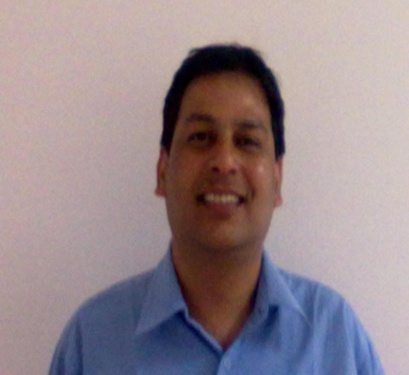 CURRICULUM VITAEPRATYUL KUMAR  SINHAG-548, Sector Gamma-02Greater Noida, U.P. (INDIA)-201308				Indian Passport No. J6032648Mobile:  +91-9870216447/9911276551		e -mail: sinhapratyul@gmail.com&pratyul@yahoo.co.inAs an experienced “Electro-Mechanical Automobile professional” (Plant engineering/Machine shop and Utility equipments-Maintenance), Applying for “Suitable post as Middle-Management position” in your esteem organization with having over all 21 years industrial experience in reputed automobile organizations like M/s Bharat Gears Ltd. Faridabad/M/s Munjal Kiriu Industries Ltd, Gurgaon/Uniparts India Ltd., Noida /Harig Crankshafts Ltd. Noida and currently associate with M/s Amtek-Riken Industry (P) Ltd. Bhiwadi (A joint venture with Riken-Japan) since April-2012 to till date as Sr. Manager-Maintenance.Expertise in Industrial automation/Program logic control (Allen Bradly-Contrologix & Micrologix series, Siemens S7-300,500 & 1200 series/ Mitsubishi P & Q series)/Operating knowledge of HVAC system with “Variable refrigerant flow”& various plant machines operation & maintenance to maintain 98% machines availability through strategic planning & execution for scheduled & condition based plant machine/equipment’s maintenance with improved MTTR & MTBF. Received  couple of awards & honor by current & previous organizations for profitable kaizens & process implementations in the field of various CNC/ VMC/HMC’s & with Utility equipment’s O & M like HVAC/Diesel Genset’s /Air compressors/Dryers etc., Cost optimization & control, energy management/power savings & machines Cycle time improvement. Also expertise in Spare parts management/consumable cost & Inventory control. Hands on “Electro-mechanical” & programming trouble shooting experience of various CNC/VMC’s (Takisawa/HAAS/TAAL/Doosan and Moriseiki with Fanuc/Siemens/HAAS-controllers)/SPM-machines /equipment. Having operating & trouble shooting knowledge of Utility equipment’s like Air-compressors (Atlas Copco/IR &Elgi)/DG sets (Cummins/Kirloskar & Wartsila Gensets with capacity of 1500 KVA to 6250 KVA) with installation & commissioning experience/EOT-cranes/STP and ETP operations/Fork lifts/Power-transformers/power distribution and operating system knowledge of 33KV to 132 KV electrical sub- stations.CAREER OBJECTIVE,SKILL & ACHIEVEMENTS*Quest to work in a real professional atmosphere in the field of “Plant engineering and machine shop-Utility-maintenance through  Strategic planning and execution” with the help of inherent technical and managerial skills& having21 years industrial experience with good track record of jobs in reputed automobile organizations since beginning of my professional carrier in 1996.*Through successful track record of job, Got couple of awards & honor by top management of M/s Bharat Gears Ltd. Faridabad/ M/s Uniparts India Ltd. Noida &in Amtek group of industries In the field of cost optimization and savings through electricity power/Improved compressed air consumption/Achieved 98% machine availability(Up time%)through strategic planning & execution of preventive & predictive schedule and condition based maintenance with high productivity& profitability achievement/Growth.*Believe in strategic planning & execution for any challenging task/technical assignment to be/given by management &ready to pursue exciting challenges always to achieve organizational goal & growth.JOB PROFILEExperience-Having over all 21 years industrial experience with good track record of job in reputed automobile organizations since beginning of my professional career.*Presently associate with “Amtek-Riken Industry (P) Ltd. (Joint venture with Riken-Japan), Bhiwadi & working as Sr. Manager-Machine shop/Plant engineering-Maintenance since April-2012 to till date. Amtek-group is one of the largest integrated automotive component manufacturer in India/globally and manufactures auto &non-auto components for two and four wheelers OEM/railways / specialty-vehicles / aerospace / agricultural and for heavy earth moving equipment’s.*Worked with M/s Munjal Kiriu Industries (P) Ltd.(Hero Group) IMT-Manesar, Gurgaon,  An ISO-9002/QS-9000/TS 16949 & ISO-14000 certified company & leading manufacturer of Break disc/Drum assembly/steering-Knuckle & Brackets, Supplying to major OEM’s like Honda cars/Maruti /Nissan/Ford/GM/Toyota/JCB & New Holland tractors, Technical collaboration/Joint Venture with M/s Kiriu Industries, Japan (leading expertise in foundry technology world-wide), Worked here as Manager-Maintenance since Dec-2010 to March-2012.Worked with M/s Uniparts India Ltd. Group, Noida, An ISO-9002/QS-9000 & ISO-14000 certified company, Technical collaboration with Olsen-Engineering, USA/KAVEE-Germany and the leading manufacturer/Exporter of automobile fasteners/Tractor’s-Agro machinery and auto linkage parts(Top & lower link assemblies to the European countries & national wide, Worked here as Manager Plant-Maintenance since April-2006 to Nov.2010.Worked with M/s. Harig Crankshaft Ltd. Noida (An ISO-9002 & QS 9000 certified company &manufacturer of automobile-crankshafts with forging & trimming press capacity of 6000 & 3000 tons rating with huge machining shop availability for machining of eccentric Pin milling/grinding of forged crank shafts, supplying to reputed four wheeler/agro machine OEM’s like Tata-Motors/Ashok Leyland/Mahindra/Ford/Toyota & Jhon-Deer. Technical collaboration with Wilhelm’s, Germany, Worked as Sr. Engineer-Machine shop& Forging Maintenance, since Oct. 2002 to April-2006 .Worked with M/s Bharat Gears Ltd.(BGL), Faridabad (Rounuq Group-an ISO 9002/QS-9000 & TS-16949 certified company, & the leading manufacturer of Automobile Gears in India, Technical collaboration with ZF-Germany), Worked as Executive-Maintenance, since Aug-99 to Oct.-2002.Worked with M/s Haryana Petro chemicals Ltd. Rewari. Manufacturer of Synthetic Yarn for domestic and international Mkt. Worked here as Maintenance-Engg. In spinning plant and utility-maintenance SinceAug-1996 to July-1999.ROLE &RESPONSIBILITYPresent Concern:As Sr. Manager-Maintenance, Responsible to achieve 98% machine availability with improved MTTR & MTBF /Cost optimization through compressed air/Less spare inventory & profitable kaizens/savings through electricity power/compressed air. Also maintaining plant machine/equipment’s health of different type of CNC/VMC’s/SPM and conventional based machine operations/maintenance &hands on trouble shooting experience of Fanuc/Siemens/HAAS machines with PLC ladder logic programming/trouble shooting. Additional responsibility has also taken for CI foundry line operations and maintenance of Melt shop/Foundry lines (DISA/HWS) and hands on trouble shooting experience of DISA/HWS line/Inducto-therm& Electro therm induction-furnaces maintenance with capacity of 6 to 8 tons. Previous Concern’s:As section-head-Plant engineering& Machine shop, Responsible for trouble free operation & maintenance of CNC/VMC & PLC based M/c’s also responsible for melting furnaces/Molding lines maintenance with additional role of Project leader for plant expansion project at M/s Munjal Kiriu industries, Gurgaon in the year 2011-12 and project had been completed successfully within time/duration and got awarded by Japanese management.In Uniprats India Ltd. Noida, Worked as Manager/head of department-Machine shop-Maintenance and was over all responsible for plant machines/equipment’s preventive/predictive & break down- maintenance to achieve less BD% upto2.5%/improved MTTR&MTBF through strategic planning &execution, Got special achievement award for high productivity & profitability with less rejection% due to improved up time % of plant machines/less spare consumption/Low inventory/power savings& successful commissioning of new Plant/expansions project execution in year 2009.As an “Executive-Maintenance” at Bharat Gears Ltd. Faridabad, Was responsible for Transmission /Bevel gear line maintenance in shift duties and hands on trouble shooting experience of CNC/PLC &SPM based machines like Gleason-610 (Fanuc-180iT, 21iT), Gleason-116,Orlikon-SM-3, Hurth-Hobbling, CNC-Shaping, CNC-Shaving, CNC grinders/Lapping M/c’ with heat treatment furnaces (CGC/GPC),Oil quenching, Induction softening- with Shot Blasting & Shot Pinning M/c's (Pangborn/Disa Make) scheduled & condition based maintenance etc.In M/s Harig Crank shafts Ltd. Noida, was responsible for crank shaft manufacturing based equipment’s/machines maintenance/prediction& analysis report preparation. key responsibility of critical M/c’s maintenance like GFM (Crank’s Pin/Journal milling)&P1-P6/P2-P5/P3-P4 special purpose pin grinding M/c’s, CNC Grinders-Micrometric & PMT (Fanuc controller)maintenance, and in Forging press division, Was looking scheduled maintenance of 6000 Ton rating forging press M/c along with 3000 & 1500 Ton trimming presses maintenance with utility based M/c’ s/equipment maintenance.At M/s Armtek-Riken, successfully commissioned new plant machines/equipment’s with STP/ETP & 132 KV sub station/ In  Bharat Gears Ltd. & Unilink Engineering (P) Ltd. Noida, leading role played  for successful commissioning/PLC synchronization of Diesel Generators (5X1500 KVA Cummins)with grid/AMF system through PLC automation, Hands on experience of Altus Copco & Elgi make screw Air Compressors operation & maintenance (5X950-CFM). Also having O&M/trouble shooting experience of Package Air Conditioners(Voltas make 4X15 ton rating capacity).Got Total Quality Management (TQM) training, organized by M/s Bharat Gears Ltd., Faridabad in year 2000 with SAP training & now heading leading role to get TPM certification at  Amtek-Riken.EDUCATIONTechnical: First class Diploma in “Electrical Engineering” from Govt. Polytechnic, Moradabad (U.P State Technical Ed. Board) with 70% marks in the year 1996.Academic : Intermediate (10+2)First class with 61%marks from U.P. State Education board, Allahabad in year 1991with Physics/Chemistry & Math (PCM) subject.Worked under System Application Product (SAP) environment in existing Amtek group &in  M/s Munjal Kiriu Industries (P) Ltd. Gurgaon / Bharat Gears Limited, Faridabad and ERP System in M/s Uniparts Group, Noida.PERSONAL INFORMATIONFATHER’ S NAME                                        : Shri M.N Sinha (Retired from Govt. Inter Collage-Ed. Board UP state)MARRITAL STATUS                                    : Married & having 2 daughtersDATE OF BIRTH                                           :   15TH March 1973PERMANENT/RESIDENCE ADD                :   P.K. Sinha,  G-548 Gamma-2, Greater Noida (U.P) IndiaSALARY DRAWN                                        :  Rs. 10.45 LPA.SALARY EXPECTED                                     :  Negotiable(PRATYUL KUMAR  SINHA)       